Aufgabe 1: Voraussetzungen und Gründe der EntdeckungsfahrtenGegen Ende des Mittelalters waren Gewürze aus Asien in Europa sehr begehrt. Arabische Händler brachten sie nach Konstantinopel am Schwarzen Meer, nach Beirut im Libanon oder nach Alexandria in Ägypten. In diesen Hafenstädten holten italienische Kaufleute die wertvolle Ware ab und verkauften sie in ganz Europa weiter.1. 	Das folgende Rezept für eine Fischpastete stammt aus der Mitte des 14. Jahrhunderts und ist im damaligen Deutsch niedergeschrieben. Lies den Text genau und suche, welche Gewürze verwendet wurden. Unterscheide dabei zwischen den Gewürzen, die man im eigenen Garten pflanzte, und jenen, die aus Asien stammten.Rezept aus: Zeiten, Menschen, Kulturen; Band 2 © Lehrmittelverlag des Kantons Zürich, 2004Schreibe die Kräuter und Gewürze auf, die zur Zubereitung der Pastete verwendet werden.Drei Kräuter aus dem Garten:Drei Gewürze aus Asien:2. 	Der folgende Text beschreibt den Weg der Gewürze von Asien nach Europa. Auf der Karte (siehe S. 3) findest du die Gebiete, durch welche die Gewürze transportiert wurden. Wenn du Text und Karte aufmerksam studierst, kannst du bestimmt erklären, warum die Gewürze aus Asien für die Käufer in Europa sehr teuer waren.Quellentext aus: Zeiten, Menschen, Kulturen; Band 2 © Lehrmittelverlag des Kantons Zürich, 2004Hier noch einige Angaben zu den geografischen Namen:Ceylon heisst heute Sri LankaSumatra gehört heute zum Staat IndonesienMalakka, auch Melaka genannt, ist eine Stadt und eine Provinz in MalaysiaAnstatt Dschidda steht in Karten oft Jidda.Suez heisst auf Ägyptisch As Suwais, Kairo heisst Al Kahira und Alexandria heisst Al Iskandarija.Male die im Text genannten Gewürzinseln auf der Karte aus (S. 2) und zeichne den Weg der Gewürze vom Herkunftsland bis zu den Verbrauchern in Europa ein.3. 	Dem Text «Gewürzhandel» hast du entnommen, dass Leute mit verschiedenen Berufen, Beschäftigungen und Wohnorten am Gewürzhandel Geld verdienten.Ergänze die untenstehende Aufstellung und schreibe noch mindestens drei weitere Gruppen von Menschen und wo sie arbeiten auf.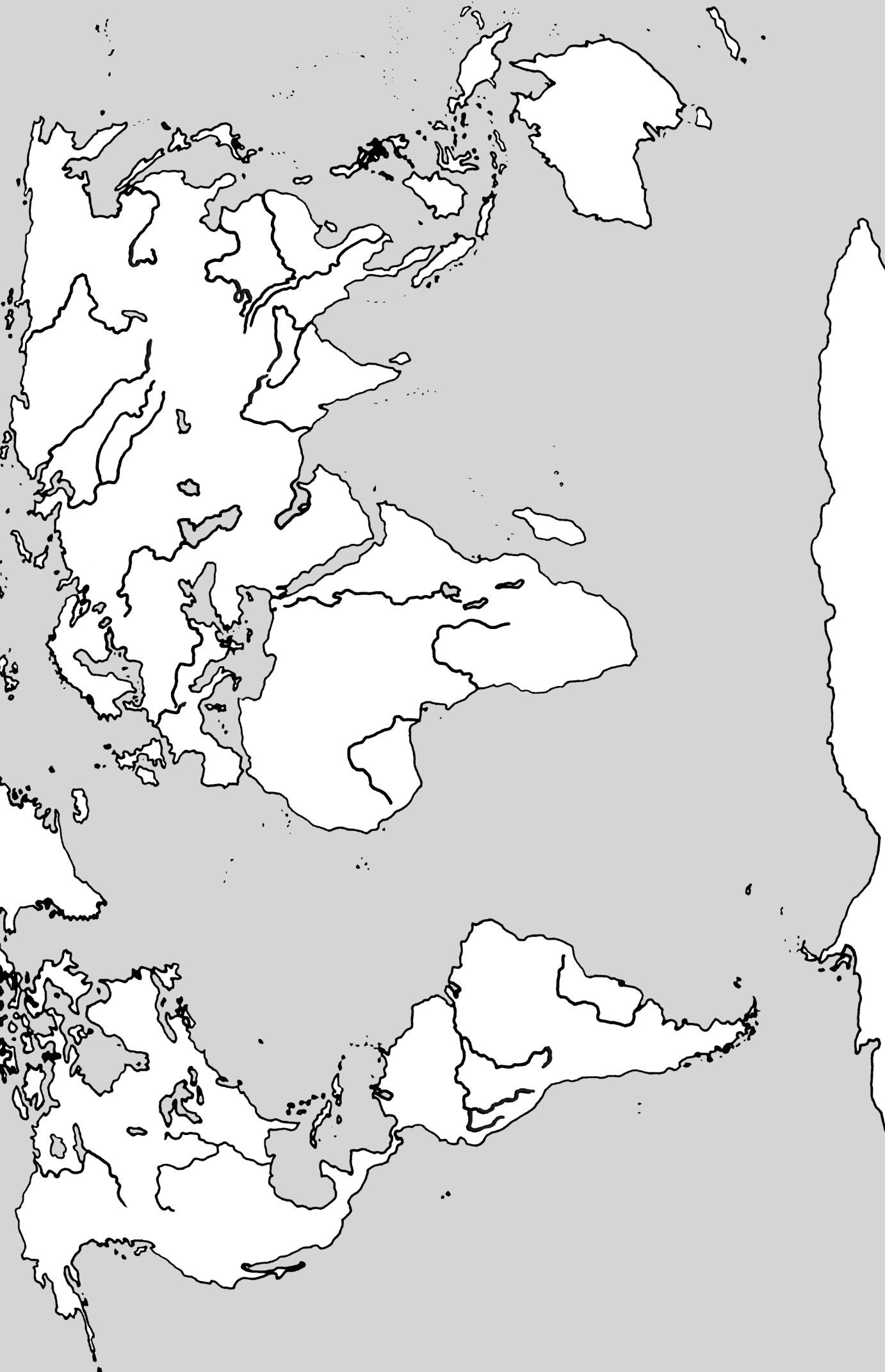 4. 	Händler aus Portugal und Spanien waren überzeugt, dass die Gewürze in Europa billiger würden, wenn man sie ausschliesslich auf dem Seeweg transportierte und die Waren auf einem Schiff aus Asien direkt zum portugiesischen oder spanischen Hafen gebracht wurden.Lies nochmals den Text «Gewürzhandel». Welche Kosten würden wegfallen, wenn man die Ware auf dem Seeweg transportierte? Schreibe mindestens drei Sparmöglichkeiten auf.5. 	Heutzutage kann man Gewürze in allen Lebensmittelgeschäften und Warenhäusern kaufen. In der Tabelle findest du die Preise für drei Gewürze, und zwar die Preise in der Zeit der Entdecker und diejenigen von heute. Darunter stehen die üblichen Löhne eines Handwerkers. Vergleiche die Preise und die Löhne.Preise und Taglöhne aus: Zeiten, Menschen, Kulturen; Band 2 © Lehrmittelverlag des Kantons Zürich, 2004Kreuze an, ob die folgenden Aussagen zutreffen oder nicht.6. 	Die Weltkarte stammt aus der Zeit der grossen Entdeckungen und zeigt, wie sich die Europäer damals die Welt vorstellten. Betrachte die Karte und beantworte die Fragen.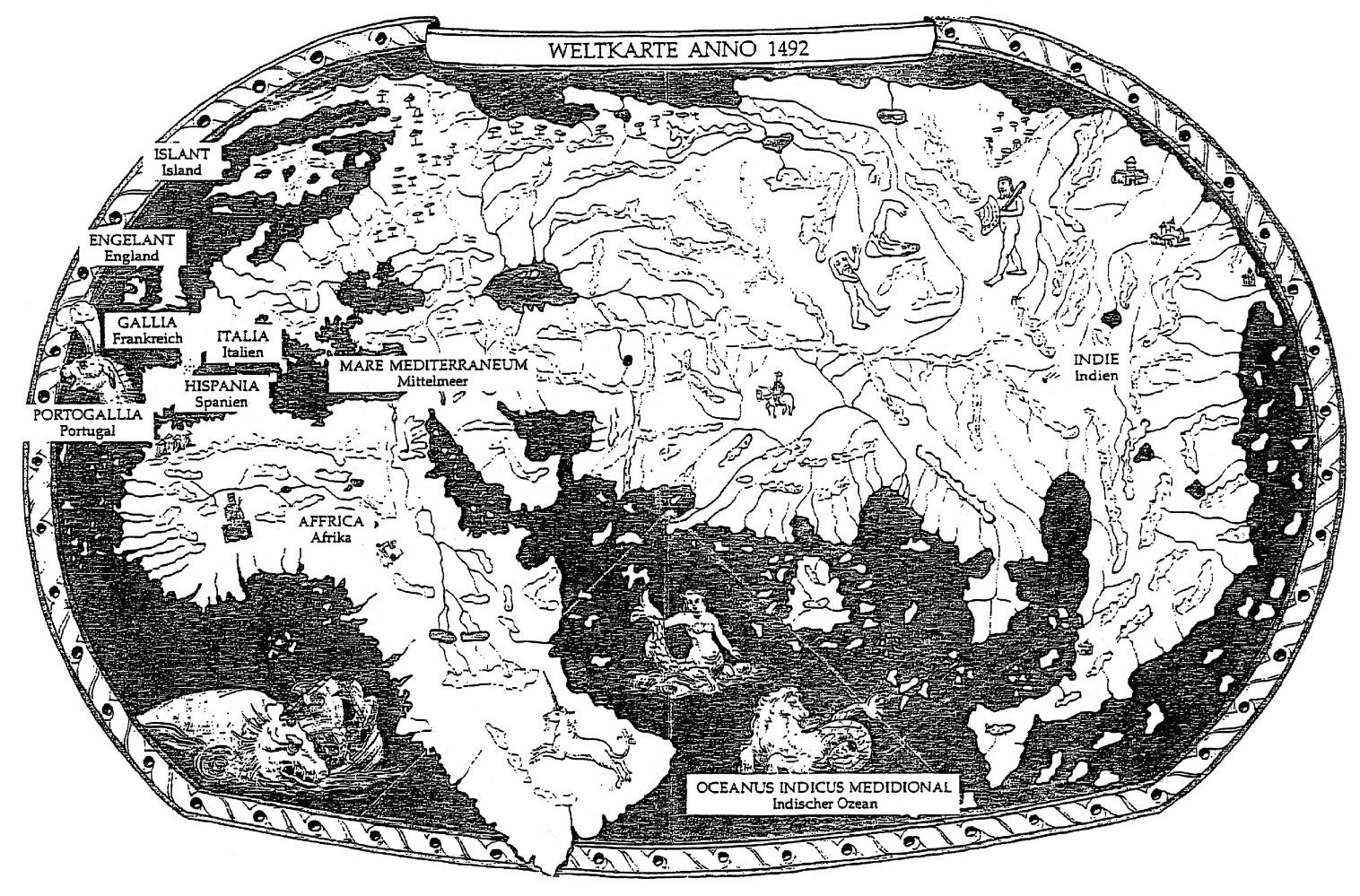 Welche der fünf Kontinente waren den Europäern damals bekannt und sind auf der Karte eingetragen? Welche nicht? Kreuze dies in der untenstehenden Tabelle an.Schreibe in einem Satz, warum der Zeichner der Karte nur einen Teil der Kontinente kannte.Warum fürchteten sich viele Menschen vor Seefahrten auf den Weltmeeren? Die Karte gibt darüber Auskunft. Suche nach Erklärungen und schreibe mindestens zwei auf1) 	2) 	Unter «Indien» stellten sich die Leute damals etwas anderes vor als das Land, das wir heute so bezeichnen. In welchem heutigen Land ist auf der Karte Indien eingetragen?7. 	Um auf dem Seeweg nach Indien zu gelangen, mussten die Seefahrer die Ozeane (Weltmeere) überqueren. Dazu brauchte es nicht nur gut ausgebildete Kapitäne und Seeleute, sondern auch eine Ausrüstung, die für die hohe See geeignet war.Welche der folgenden Erfindungen und Neuerungen waren nötig, um auf die Weltmeere hinauszusegeln? Kreuze an.8. 	Die folgenden Bilder zeigen Schiffe aus verschiedenen Epochen. Beim ersten handelt es sich um eine Galeere, mit welcher die Römer auf dem Mittelmeer fuhren, das zweite ist eine Karavelle, wie sie im 15. und 16. Jahrhundert von den Portugiesen und Spaniern verwendet wurde.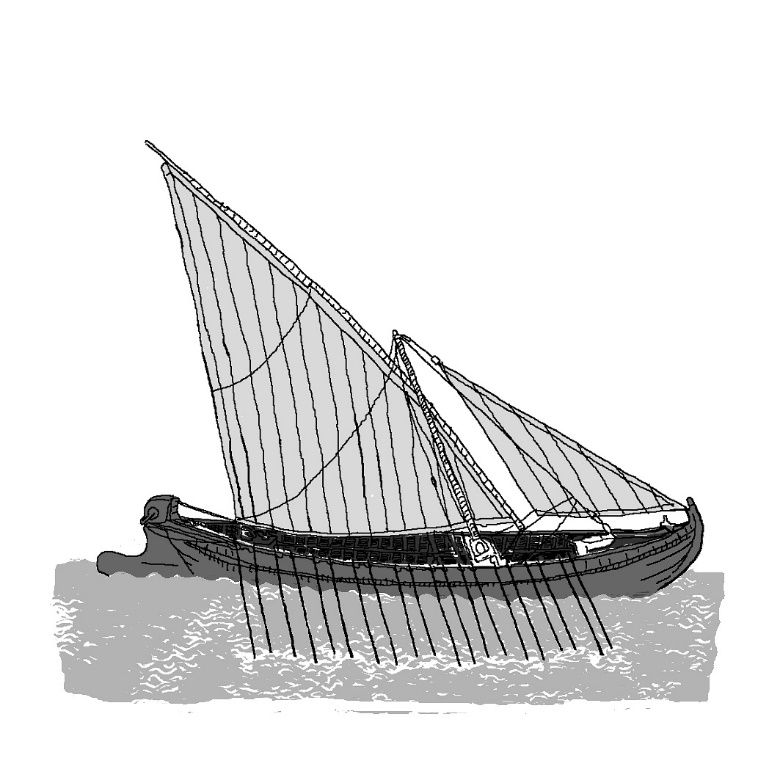 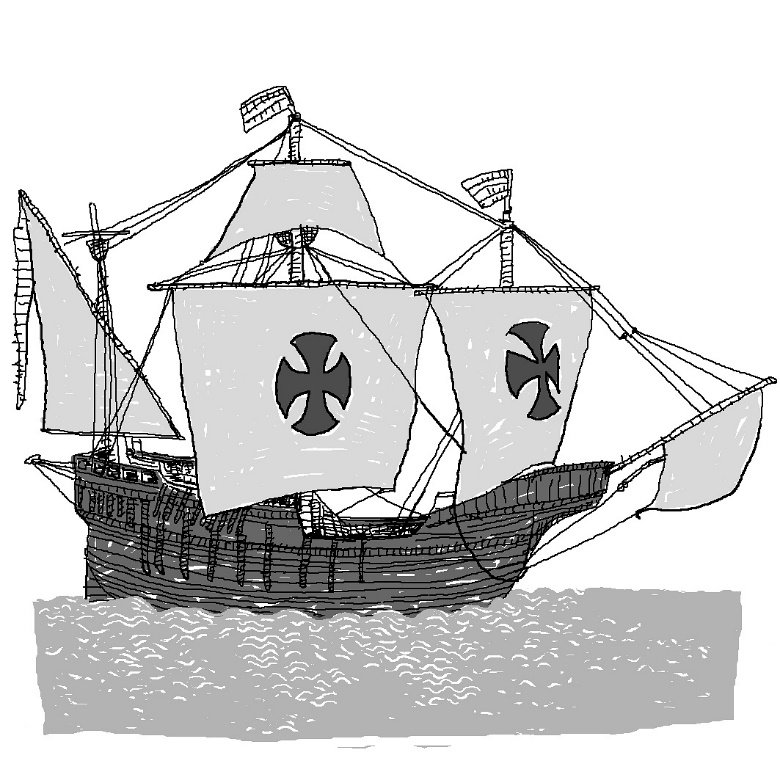 Vergleiche die beiden Schiffe. Nenne Vorteile, welche die modernere Karavelle gegenüber dem älteren Schiff bot. Begründe, warum es sich um einen Vorteil handelt.Rezept für FischpasteteWillst du eine Pastete mit Fischen machen, so schuppe die Fische und ziehe ihnen die Haut ab. Hau das Fischfleisch zu kleinen Stücken. Hacke Petersilie und Salbei darein. Tu dazu viel Pfeffer und Ingwer, Minze und Safran. Erhitze alles mit Wein und mache einen dünnen Teig. Tu die Fische da hinein, giesse den Wein darauf und decke es mit dem dünnen Teige. Brich oben ein Loch hinein und lege einen Deckel aus Teig darauf. Nun lass das Ganze backen.GewürzhandelAus Indien kommen die Gewürze, die in aller Welt gegessen werden. Hier, aber auch in Ceylon und Sumatra werden sie angebaut und gepflückt und anschliessend nach Malakka gebracht.In Malakka laden die arabischen Schiffe Gewürznelken, Zimt sowie andere Gewürze und bringen sie nach Dschidda, das in der Nähe von Mekka in Arabien liegt. Für diesen Weg brauchen sie fünfzig Tage.In Dschidda zahlen sie dem Grosssultan ihren Zoll und laden die Gewürze auf kleine Schiffe um. Mit diesen fahren sie durch das Rote Meer nach Suez. Auch hier bezahlen sie Zoll.Nun laden die Kaufleute die Gewürze auf gemietete Kamele um, mit denen sie die Ware in zehn Tagen nach Kairo bringen. Auf diesem Weg werden sie oft von Räubern überfallen.In Kairo bezahlen sie wieder Zoll. Sie laden dort die Gewürze wieder auf Schiffe um, die auf dem Nil fahren. Auf diesem Fluss gelangen sie nach zwei Tagen nach Alexandria. Dort zahlen sie wieder Zoll.Im Hafen von Alexandria wird die Ware von venezianischen und genuesischen Galeeren abgeholt und nach Italien transportiert. In Venedig und Genua kaufen Händler aus Deutschland, Holland und andern Ländern die Gewürze.Wer?Wo?Pflückerin Indien, Ceylon und SumatraGewürzPreis im Jahr 1500Preis im Jahr 20001 Pfund Pfeffer15 Schilling10 Franken1 Pfund Safran170 Schilling2000 Franken1 Pfund Zimt36 Schilling21 FrankenLohn im Jahr 1500Lohn im Jahr 2000Taglohn eines Handwerkers4 Schilling260 Frankentrifft zutrifft nicht zuIm Jahr 1500 musste ein Handwerker mehr als eine Woche arbeiten, um 1 Pfund Zimt kaufen zu können.Ein Handwerker muss heute für 100 Gramm Pfeffer länger arbeiten als im Jahr 1500.Pfeffer, Safran und Zimt sind heute billiger als zur Zeit der Entdeckungsfahrten im Vergleich zu den Löhnen.Der Lohn der Gewürzbauern und -pflücker in Übersee ist sehr gering; er macht nur einen kleinen Teil des Kaufpreises aus.Pfeffer kostet heute mehr als vor 500 Jahren im Vergleich zu den Löhnen.Safran wird heute in ganz kleinen Mengen angeboten (z.B. Portionen von 0,1 g).Der Transport der Gewürze ist billiger geworden, das vor allem, weil grosse und schnelle Schiffe eingesetzt werden.Heute bieten zahlreiche Händler aus verschiedenen Ländern Gewürze zum Kauf an. Die Konkurrenz zwischen den Händlern führt dazu, dass die Waren billiger sind als vor 500 Jahren.Kontinentebekanntunbekannt1) 	2) 	3) 	4) 	5) 	6) 	nötignicht nötiggenauere Karten von Land und MeerKompassGefriertruheKanoneJakobsstab (Gerät zur Bestimmung der Sonnenhöhe)ThermometerRadarHochseetaugliche Schiffe (Karavellen)Vorteile der KaravelleBegründung1) 	2) 	3) 	